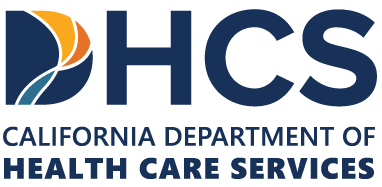 WHEN I AM DOING WELLHow do you feel when things are going well in your life? 1. ___________________________________________________________________________________________________________

2. ___________________________________________________________________________________________________________MY WARNING SIGNS OF POTENTIAL CRISISWhat feelings, thoughts, or beliefs would help you recognize that a crisis may be starting? 1. ___________________________________________________________________________________________________________

2. ___________________________________________________________________________________________________________WAYS TO SUPPORT MYSELFWhat are some healthy strategies, activities (hobbies, interests, etc.) you enjoy that help you focus on taking care of yourself? 1. ___________________________________________________________________________________________________________

2. ___________________________________________________________________________________________________________COPING SKILLSWhat are some positive coping strategies to use in moments when you are feeling overwhelmed, or anxious? 1. ___________________________________________________________________________________________________________

2. ___________________________________________________________________________________________________________PEOPLE OR SOCIAL SETTINGS THAT PROVIDE SUPPORTWhat connections do you have with family, friends, faith groups, communities, or pets? Where do you feel safe and supported? Who is the person(s) and contact(s) that you can openly talk about your crisis with? Name/Place: ____________________________________________________________________________________________Name/Place: ____________________________________________________________________________________________CONNECTIONS WITH PROFESSIONALS OR AGENCIES I CAN REACH OUT TO WHEN I AM IN A CRISISProfessional/Agency Name: ________________________________________________________________________________Contact Information: _______________________________________________________________________________________Local Emergency Departments: ____________________________________________________________________________Phone Number:  ____________________________________________________________________________________________WAYS TO MAKE MY ENVIRONMENT SAFEAre there things you can remove or put away to help keep you safe? 

____________________________________________________________________________________________________________________________________________________________________________________________________________________________

Are there any firearms/weapons in your home? If so, are they stored safely? Is there someone who can support you with this? Name: ___________________________________________________________________________________________________Name: ___________________________________________________________________________________________________
Additional Resources 988 Suicide and Crisis LifelineAvailable 24/7Call or Text 988Chat https://988lifeline.org/chat/California Peer Run WarmlineCall or Text 1-855-845-7415The Trevor Project
Available 24/7 for LGBTQ+ Youth Call 1-866-488-7386  Text START to 678-678Crisis Text Line
Text HOME to 741741Trans LifelineAvailable 24/7Call 1-877-565-8860